                Wertungswettkämpfe  	  2020 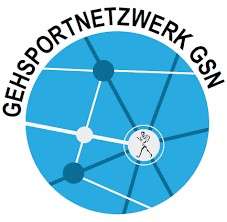       Geplante Deutsche Masters/LIGA, DM + WM/EM - 1. ENTWURF  Stand 06.11.19                 Wertungswettkämpfe  	  2020       Geplante Deutsche Masters/LIGA, DM + WM/EM - 1. ENTWURF  Stand 06.11.19                 Wertungswettkämpfe  	  2020       Geplante Deutsche Masters/LIGA, DM + WM/EM - 1. ENTWURF  Stand 06.11.19                 Wertungswettkämpfe  	  2020       Geplante Deutsche Masters/LIGA, DM + WM/EM - 1. ENTWURF  Stand 06.11.19                 Wertungswettkämpfe  	  2020       Geplante Deutsche Masters/LIGA, DM + WM/EM - 1. ENTWURF  Stand 06.11.19                 Wertungswettkämpfe  	  2020       Geplante Deutsche Masters/LIGA, DM + WM/EM - 1. ENTWURF  Stand 06.11.19 TERMIN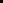 DEUTSCHEMASTERSDEUTSCHEMASTERSART DES WETTKAMPFESORTANMERKUNGEN 12.01. DeuMa Offene Berlin-Brandenburgische  Hallenmeisterschaften Gehen: SeniorenBerlin,  Rudolf-Harbig-Halle am Olympiastadion Am Vorabend 11.01. austauschen, einstimmen, „vorglühen“:Offener GSN-Treff im Alt-Berliner Lokal „Dicke Wirtin“, 18.00,Carmerstraße 9, 10623 BerlinAm Vorabend 11.01. austauschen, einstimmen, „vorglühen“:Offener GSN-Treff im Alt-Berliner Lokal „Dicke Wirtin“, 18.00,Carmerstraße 9, 10623 Berlin25.01.BonusBayerische Hallenmeisterschaften Gehen: Jugend/F/M (5000); Senioren im RahmenprogrammMünchen, Halle neben dem Olympiastadion16.02. Bonus Norddeutsche BahnmeisterschaftenGehen: Senioren Berlin, Sportforum Hohenschönhausen   noch   offenDeuMa Deutsche Hallen-Meisterschaften: Senioren   Erfurt o. HalleÖrtlicher Ausrichter + Termin noch offen Örtlicher Ausrichter + Termin noch offen 16.-21.03. Bonus Hallen-Masters-EM, 16.03., 3000m W35-80; 17.03., 3000m M35-80; 20.03., 5km M/F 35-80Braga/Portugal 21.03. DeuMa 5. MÜHLTALGEHEN 15 km, auch 5km + 3 km.Im Rahmen 49. Eisenberger Mühltallauf Empfehlung: 2 Übernachtungen: Anreise Freitag 20.03. zum GSN-Meeting Abreise Sonntag 22.03.  Jugend/F/M/MastersEisenberg/Thür. Am Vorabend 20.03., Eintreffen/Abendbrot 18:00 GSN-Meeting1, 20:00: Saison-Rückblick, Ehrungen etc.; 21.03. Wettkämpfe +GSN-Meeting2: Auszeichnungen+Konzept/Ausblick Wertungswettkämpfe 2020; Abschluss 22.03. Frühstücks- buffet + Ausgehen; Unterbringung + Veranstaltungs- quartier: Naupoldsmühle  Am Vorabend 20.03., Eintreffen/Abendbrot 18:00 GSN-Meeting1, 20:00: Saison-Rückblick, Ehrungen etc.; 21.03. Wettkämpfe +GSN-Meeting2: Auszeichnungen+Konzept/Ausblick Wertungswettkämpfe 2020; Abschluss 22.03. Frühstücks- buffet + Ausgehen; Unterbringung + Veranstaltungs- quartier: Naupoldsmühle  02.-05.04. Bonus Masters-Straßen-EM 02.04.= 10 km M/F; 04.04.=30km/20km M/F Funchal/Madera GSN-Quartier in Funchal: Hotel Monte Carlo 31.03.-05.04. GSN-Quartier in Funchal: Hotel Monte Carlo 31.03.-05.04. 04.04.BonusSlowakische+Tschechische Geher-Meisterschaften 20km M/F mit Rahmen alle AKPodebrady/CZE25.04. DeuMa BIBERACH – Südd./Bad. Meisterschaften 5 km, 10 km, 20 km Straßengehen Jugend/F/M/Masters77781 Biberach/Baden Unterbringung:  Gasthaus Kreuz Unterbringung:  Gasthaus Kreuz 25.04. DeuMa 16. Vogtlandgehen – Bahngehen im Stadion am Wasserturm Jugend/F/M/MastersReichenbach/ Sachsen  16.05. DeuMa Deutsche Meisterschaften 20km Straßengehen Senioren + Rahmen 5 km  (alle AK)Naumburg/Sachsen-Anhalt 15.05, 18.30: Offener traditioneller Gehsportnetzwerk-Vorabendtreff beim Italiener „Da Vinci“, Rosengarten 10, 06618 Naumburg15.05, 18.30: Offener traditioneller Gehsportnetzwerk-Vorabendtreff beim Italiener „Da Vinci“, Rosengarten 10, 06618 Naumburg17.05. Bonus Offene Berlin-Brandenburgische Meisterschaften Bahngehen: SeniorenJüterbog/Sportplatz am Rohrteich 14.06. Bonus 20 km Straßengehen / Niederländ. Meisterschaften F/M/MastersTilburg/ NED 4/5.07. DeuMa Bahngehen / Bayr. Meisterschaften Jugend/F/M/Senioren92660 Neustadt an der Waldnaab/Bayern 20.07.-01.08. Bonus WM Masters mit Gehen Toronto / Kanada 24.07.-09.08.Olympische Sommer-Spielemit 20/50km Gehen M/F Tokio/JapanDie Gehwettbewerbe finden in SAPPORO stattDie Gehwettbewerbe finden in SAPPORO stattnochoffenDeuMa3. Oldenburger Gehertag:  alle AKStadion am Marschweg14.-16.08.Bonus1. EuroMasters in PolandLubowidz/Polen29.08. DeuMa Offene NRW-Meisterschaften Bahngehen Jugend/F/M, Senioren Düsseldorf/NRW 19.09. DeuMa Gehertag des TV Bühlertal alle AK, ggf. Deutsche Meisterschaften  Bahngehen Senioren Bühlertal/Baden-Württemberg Termin noch offen, DM noch offen Termin noch offen, DM noch offen   03.10.   DeuMa   DeuMa   Rekordgehen auf der   SkateArena/Fläminggehen  alle AK   Jüterbog/   Brandenburg   04.10.   Bonus  Bonus  Intern. Straßengehen       5, 10, 20, 50km; alle AK   Tilburg /  Niederlande  10.10.   DeuMa   DeuMa   Deutsche Meisterschaften   10 km Straßengehen         Senioren  Gleina/Sachsen-      Anhalt  noch nicht offiziell   noch nicht offiziell   17.10.  Bonus  Bonus  Stundengehen in Prag  mit Rahmen, alle AK  Prag/ Tschechien  14.11.   Masters-  Bonus 2021   Masters-  Bonus 2021   Regionales Hallenmeeting            mit Gehen + GSN-Jagdmeile   alle AK anschl.: Gehsportnetzwerk-  Jahresabschlussmeeting  Erfurt/   Thüringen   GSN-Jahresabschlussmeeting     mit Auszeichnungen LIGA der Regionen Endstand und TOP 20 der Rangliste DEUTSCHE MASTERS; Vorstellung GSN-Merker mit Bestenliste + Wettkampfplan 2021   GSN-Jahresabschlussmeeting     mit Auszeichnungen LIGA der Regionen Endstand und TOP 20 der Rangliste DEUTSCHE MASTERS; Vorstellung GSN-Merker mit Bestenliste + Wettkampfplan 2021 